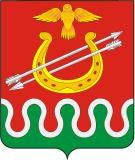 Администрация Критовского сельсовета Боготольского района Красноярского краяПОСТАНОВЛЕНИЕс. Критово«30» октября 2020 г.				                  		№ 46-п	Об основных направлениях налоговой политики Критовского сельсовета Боготольского района на 2021 год и на плановый период 2022 и 2023 годов 	В целях разработки проекта бюджета Критовского сельсовета на 2021 год и плановый период 2022 и 2023 годов, в соответствии с требованиями пункта 2 статьи 172 Бюджетного кодекса Российской Федерации и Решением Критовского сельского  Совета депутатов от 06.05.2011 № 11-44 «О Положении о бюджетном процессе в Критовском сельсовете»ПОСТАНОВЛЯЮ:1.Утвердить основные направления налоговой политики муниципального образования Критовский сельсовет на 2021 год и плановый период 2022 и 2023 годов согласно Приложению 1 к настоящему постановлению.	2.Контроль за выполнением настоящего постановления оставляю за собой.	3.Настоящее постановление опубликовать в периодическом печатном издании «Критовский вестник» и разместить на официальном сайте администрации Боготольского района в сети Интернет  www.bogotol-r.ru. 	4.Постановление вступает в силу в день, следующий за днем его официального опубликования, но не ранее 1 января 2021 года.Глава сельсовета                                                         А. В. ВоловниковПриложение 1к постановлению администрации Критовского сельсовета от «30» 10. 2020 № 46-пОсновные направления налоговой политики Критовского сельсовета на 2021 год и на плановый период 2022 и 2023 годовОсновные направления налоговой политики Критовского сельсовета разработаны в соответствии со статьей 172 Бюджетного кодекса Российской Федерации и являются основой формирования доходной части бюджета на 2021 год и на плановый период 2022 и 2023 годов.Налоговая политика Критовского сельсовета определена с учетом основных направлений налоговой политики Российской Федерации на 2021 год и на плановый период 2022 и 2023 годов.В 2021-2023 годах будет продолжена реализация основных целей и задач налоговой политики, предусмотренных в предыдущие годы. Внесение значительных изменений в среднесрочном периоде не предполагается.В трехлетней перспективе 2021-2023 годов основной целью налоговой политики Критовского сельсовета является обеспечение баланса интересов сельского совета и бизнеса: сельсовета - с точки зрения обеспечения социальных обязательств перед населением, бизнеса - с точки зрения возможности его дальнейшего развития.1.Задачи развития налогового потенциала сельсоветаВ трехлетней перспективе увеличение налоговых доходов местного бюджета планируется осуществлять на основе:-поддержки развития малого и среднего бизнеса;-проведения оценки эффективности предоставленных льгот по местным налогам, сокращения неэффективных налоговых льгот и освобождений;-повышения качества налогового администрирования.Необходимо активизировать работу по полноценному и достоверному учету имущества сельсовета, в том числе земельных участков.2.Основные направления налоговой политикиКритовского сельсоветана 2021 год и на плановый период 2022 и 2023 годов2.1.Совершенствование налогового администрированияНалоговая политика трехлетнего периода, также как и предыдущих лет, должна быть направлена на проведение целенаправленной и эффективной работы с администраторами доходов сельсовета с целью выявления скрытых резервов, повышения уровня собираемости налогов, сокращения недоимки, усиления налоговой дисциплины.2.2.Совершенствование налоговой системыв среднесрочной перспективеНалог на доходы физических лицВ долгосрочном периоде будет сохранена действующая система налогообложения доходов физических лиц с единой ставкой для большинства видов доходов в размере 13%. Введение прогрессивной шкалы налогообложения доходов физических лиц не планируется.Стандартные, имущественные, социальные и прочие налоговые вычеты оказывают существенное влияние на поступление налога на доходы физических лиц.С 2021 года предусматривается изменение действия отдельных налоговых вычетов. В частности, предполагается внесение изменений, касающихся имущественного налогового вычета:- полное освобождение доходов от продажи жилой недвижимости (квартира, комната, дом и т.д.) независимо от срока владения этим имуществом и при условии, что эта недвижимость является единственным жилым помещением в собственности налогоплательщика. В случае если продается дом и у собственника этот дом является единственным жилым помещением, то освобождению подлежит и земельный участок под этим объектом;- если у физического лица в собственности находится несколько объектов недвижимости, то освобождению будут подлежать доходы от продажи одного из этих объектов, не превышающие 5 млн. рублей, и срок владения этим объектом не должен составлять более 3 лет.Налог на доходы физических лиц является самым массовым налогом с населения и играет важную роль в доходах местного бюджета. При этом его потенциал как источника доходов далеко не исчерпан.Основной задачей налоговой политики Критовского сельсовета в отношении налога на доходы физических лиц является принятие мер, направленных на повышение дисциплины работодателей - налоговых агентов.Это связано с фактами удержания и несвоевременного перечисления в бюджет сельсовета сумм налога налоговыми агентами, что, по сути, является формой налогового кредита для недобросовестных налоговых агентов. Доходы дорожного фонда Критовского сельсоветаС 01 января 2021 года 0,0214 процентов доходов от акцизов на нефтепродукты консолидированного бюджета края будут передаваться как и в 2020 году через дифференцированные нормативы в бюджет поселения. Размер дифференцированных нормативов будет устанавливаться исходя из протяженности автомобильных дорог Критовского сельсовета.2.3.Контроль и эффективность управлениямуниципальной собственностьюС целью получения дополнительных доходов необходимо принятие мер, направленных на эффективное управление и распоряжение в сфере имущественных и земельных отношений на территории Критовского сельсовета, включая работу:по повышению эффективности использования земельных ресурсов сельсовета, в том числе посредством оформления права собственности Критовского сельсовета на земельные участки, и дальнейшего их использования в качестве объектов аренды, продажи или вложения;по обеспечению эффективности использования имущества поселения, находящегося в собственности Критовского сельсовета, посредством повышения качества контроля за его использованием, выявления неиспользуемого имущества и принятия мер, направленных на его реализацию или передачу в аренду.Необходимо реализовать комплекс мер по увеличению поступлений неналоговых доходов в бюджет поселения: - проведение работы по отчуждению и перепрофилированию имущества поселения, которое не используется для решения вопросов местного значения;- решение вопросов по оформлению собственности на земельные участки и недвижимое имущество;2.4.Оптимизация налоговых расходов бюджета поселенияВ условиях ограниченности материальных и финансовых ресурсов налоговая политика Критовского сельсовета направлена на поддержку тех организаций, которые, использовав бюджетную поддержку и одновременно осуществив на ее основе комплекс организационно-технических мероприятий, способны добиться увеличения прибыли, объема выпуска и реализации произведенной продукции, фонда оплаты труда.Такие организации могут обеспечить в дальнейшем наращивание поступлений в бюджет поселения в объеме, превосходящем размер оказанной поддержки.Таким образом, проведение эффективной налоговой политики в сельсовете на предстоящий период будет являться основным инструментом пополнения доходной части бюджета.